                                                                                                                                      Secretariaat Marion Smulders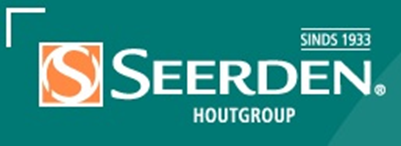 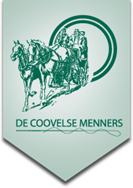 Boordseweg 29a	5671 AP  Nuenen	Tel. 06-10731289			E-mail:decoovelsemenners@gmail.com							Inschrijfformulier ‘t Nuenens PeerdenreundjeZondag 21 april 2019Naam menner:	           _______________________________    wagennr: ____________Adres:			______________________________________________________Pc + woonplaats:	______________________________________________________Telefoonnr:		______________________________________________________E-mail:			_______________________________________________________Type aanspanning:	0 Enkelspan		0 Tweespan		0 Tandem     0 Vierspan				0 Paard 		0 PonyOpmerking:                   ________________________________________________ Er kan ook onder de man worden deelgenomen:Naam ruiter:		_______________________________________________Leeftijd:                        _______________________________________________Adres:			________________________________________________Pc + woonplaats:	________________________________________________Telefoon:		           _____________________ Mobiel: ____________________E-mail:			________________________________________________                                     0 Pony 		              0 PaardOpmerking:                   ________________________________________________ Het inschrijfgeld bedraagt € 20,- per aanspanning, of € 10,- voor onder de man te voldoen op ABN AMRO rekeningnr. NL 69 ABNA 052 85 94 125 o.v.v. “NPR 2019 + Naam”.Uw inschrijving is pas definitief wanneer u een bevestigings mail hebt ontvangen.Voor elke deelnemer een apart inschrijfformulier gebruiken! Dit inschrijfformulier moet uiterlijk14 april 2019 in ons bezit zijn. De voorlopige startlijst wordt rond 17 april op de website gezet. www.decoovelsemenners.nl en op www.hoefnet.nl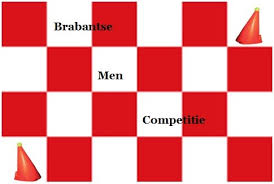 De wedstrijd wordt verreden onder het marathon reglement van de van de KNHSDe organisatie aanvaardt geen enkele aansprakelijkheid ten aanzien van ongevallen of schade door of aan deelnemers veroorzaakt. Het dragen van een helm en body protector is tijdens onze menwedstrijden voor aanspanningen en onder de man verplicht. Elke deelnemer neemt deel op eigen risico.Datum:		 Handtekening:______________ 